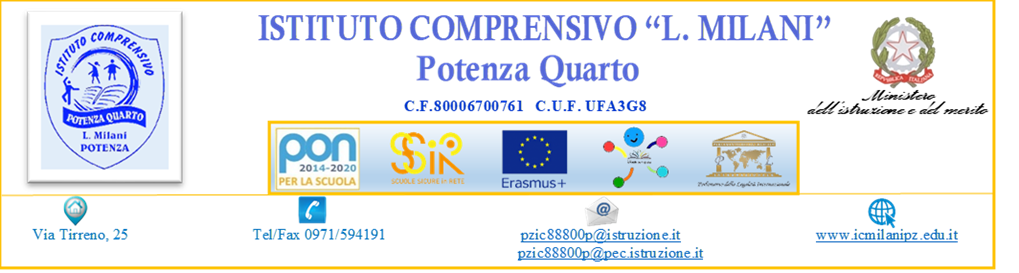                                                                                                                                             Al Sito                                                                                                                                               All'albo                                                                                                                                                              Agli attiOGGETTO: Piano nazionale di ripresa e resilienza, Missione 4 – Istruzione e ricerca – Componente 1 – Potenziamento dell’offerta dei servizi di istruzione dagli asili nido alle università – Investimento 3.2 “Scuola 4.0. – Scuole innovative, cablaggio, nuovi ambienti di apprendimento e laboratori”, finanziato dall’Unione europea – Next Generation EU – “Azione 1: Next generation classrooms – Ambienti di apprendimento innovativi” [in alternativa] “Azione 2: Next generation labs – Laboratori per le professioni digitali del futuro”Codice avviso M4C1I3.2-2022-961CUP: D34D22004170006LETTERA DI INCARICO PER PERSONALE INTERNOL’ISTITUTO SCOLASTICO […], C.F. n. […] e/o Partita IVA […] con sede legale in […], alla via […], in persona del Dott. […], ivi domiciliato per la sua qualità di Dirigente scolastico pro tempore e legale rappresentante,VISTIil Decreto per l’avvio di una procedura di selezione per il conferimento di un incarico/i individuale/i avente/i ad oggetto [descrizione dell’attività o del progetto oggetto di incarico], n. prot. […] del […], nell’ambito della Missione 4 – Istruzione e ricerca - Componente 1 – Potenziamento dell’offerta dei servizi di istruzione dagli asili nido alle università – Investimento 3.2 “Scuola 4.0. – Scuole innovative, cablaggio, nuovi ambienti di apprendimento e laboratori” del Piano nazionale di ripresa e resilienza, finanziato dall’Unione europea – Next Generation EU;l’Avviso pubblico di selezione, n. prot. […] del […]; il verbale della Commissione di valutazione incaricata con Decreto n. […], del […];la graduatoria definitiva pubblicata in data […];il Decreto per il conferimento di incarico individuale, n. prot. […] del […];PREMESSO CHEcome chiarito nell’Avviso [riportare estremi dell’Avviso pubblicato dall’Istituto], l’Istituto necessita di acquisire un supporto qualificato in ordine alle attività di “[riportare oggetto delle attività]” nell’ambito della Missione 4 – Istruzione e ricerca - Componente 1 – Potenziamento dell’offerta dei servizi di istruzione dagli asili nido alle università – Investimento 3.2 “Scuola 4.0. – Scuole innovative, cablaggio, nuovi ambienti di apprendimento e laboratori” del Piano nazionale di ripresa e resilienza, finanziato dall’Unione europea – Next Generation EU;tra il personale docente interno dell’Istituto si sono resi disponibili docenti che sono risultati in possesso delle competenze necessarie richieste per le attività oggetto dell’incarico;Il sig. […] risulta essere in possesso, come da curriculum vitae allegato, delle competenze necessarie allo svolgimento dell’attività ed è risultato in posizione idonea nella procedura selettiva espletata;l’Istituto ha adottato il Decreto per il conferimento dell’incarico individuale n. prot. […] del […];non sussistono motivi di incompatibilità al conferimento dell’incarico in capo al soggetto Incaricato derivanti da rapporti di coniugio, parentele o affinità entro il secondo grado con lo stesso, né altre situazioni, anche potenziali, di conflitto di interessi;Tanto ritenuto e premesso, con il presente atto: «Lettera di Incarico», l’Istituto, come in epigrafe rappresentato, conferisce a [NOME COGNOME] l’incarico di […],.1.	L’Incarico prevede l’espletamento realizzazione di: …………………………………………Nello specifico, l’incarico da attribuire prevede l’espletamento del progetto la verifica della fattibilità in coerenza con il PNRR nell’ambito della Missione 4 – Istruzione e ricerca - Componente 1 – Potenziamento dell’offerta dei servizi di istruzione dagli asili nido alle università – Investimento 3.2 “Scuola 4.0. – Scuole innovative, cablaggio, nuovi ambienti di apprendimento e laboratori” del Piano nazionale di ripresa e resilienza, finanziato dall’Unione europea – Next Generation EU:Realizzazione piantine tecniche attuali e future Richieste di preventivi informali per la valutazione dei costi (indagini di mercato)Realizzazione progetto con indicazione degli ambienti da utilizzare, obiettivi da raggiungere, descrizione delle attrezzature/arredi da acquistare con indicazioni metodologiche da applicare e redazione del capitolato tecnico ed economico.I principali punti descritti devono coinvolgere i seguenti punti: TecnologiaArredi Piccoli adattamenti edilizi 2.	Le attività oggetto di incarico sono prestate unicamente per lo svolgimento delle azioni strettamente connesse ed essenziali per la realizzazione del progetto finanziato con le risorse del PNRR, funzionalmente vincolate all’effettivo raggiungimento di target e milestone di progetto, ed espletate in maniera specifica per assicurare le condizioni di realizzazione del progetto indicato in premessa.3.	L’Incaricato si impegna ad eseguire l’Incarico a regola d’arte, con tempestività e mediante la necessaria diligenza professionale, nonché nel rispetto delle norme di legge.4.	L’incaricato si impegna a svolgere le attività di cui all’articolo 1, comma 1, al di fuori dell’orario di servizio, secondo quanto previsto dalle Istruzioni Operative prot. n. 107624, del 21 dicembre 2022, al paragrafo «Spese ammissibili».5.	L’incaricato si impegna ad attenersi agli obblighi di condotta previsti dal Codice di comportamento dei dipendenti del Ministero dell’Istruzione, adottato con D.M. del 26 aprile 2022, n. 105.6.	La durata dell’incarico è di […], a decorrere dal […] e fino al […].7.	Non è ammesso il rinnovo dell’incarico. L’eventuale differimento del termine di conclusione dell’Incarico originario è consentito, in via eccezionale, al solo fine di completare il progetto e per ritardi non imputabili al prestatore, ferma restando la misura del compenso pattuito in sede di affidamento dell’Incarico, nonché il rispetto delle tempistiche previste per la realizzazione degli interventi dalla normativa nazionale e comunitaria di riferimento.8.	Per l’Incarico conferito è pattuito un corrispettivo lordo pari ad € […] (Euro […]/00), importo inteso lordo stato, rapportato alle [ore o giornate] effettivamente prestate. 9.	Il corrispettivo di cui al presente articolo sarà corrisposto dall’Istituto, previo svolgimento delle attività previste e presentazione del relativo timesheet sulle giornate/ore effettivamente svolte e secondo le seguenti modalità [indicare le tempistiche di pagamento] e compatibilmente con le tempistiche di assegnazione delle risorse da parte dell’Unità di missione del PNRR presso il Ministero dell’istruzione e del merito.Si allegano alla presente lettera di incarico: i.	Domanda di partecipazione alla selezione;ii.	Curriculum vitae dell’Incaricato;iii.	Dichiarazione di insussistenza di cause di incompatibilità e di conflitto di interessi;[luogo] [data]								  IL DIRIGENTE SCOLASTICO		                                                               	            									  (FIRMA DIGITALE)	L’INCARICATOper accettazione______________________________________